MINISTRY OF DEFENCE & MILITARY VETERANSNATIONAL ASSEMBLYQUESTION FOR WRITTEN REPLY658.	Dr P J Groenewald (FF Plus) to ask the Minister of Defence and Military Veterans:†(1)	(a) What number of claims were brought separately against the SA National Defence Force (SANDF) during the past five financial years by landowners who suffered damages due to fires caused by the SANDF and (b) what was the monetary value of each claim;(2)	what (a) number of stated claims were paid out in each financial year and (b) was the monetary value of the settlement in each case;(3)	whether she will make a statement on the matter? 	NW781E REPLY:(a)	One, in 2018(b)	Eight Hundred and Seventy Thousand Seven Hundred and Six Rand Eighty Five Cents (R870 706.85).2.	(a)	Nil, as parties are still negotiating on possible settlement.	(b)	Nil, same as sub-paragraph (a).3.	No, as the matter is sub judicae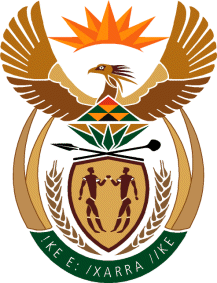 